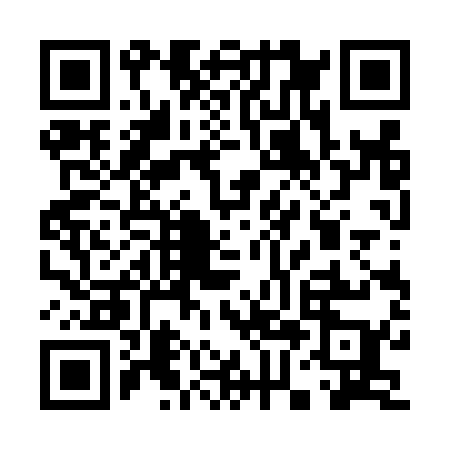 Ramadan times for Auvergne, AustraliaMon 11 Mar 2024 - Wed 10 Apr 2024High Latitude Method: NonePrayer Calculation Method: Muslim World LeagueAsar Calculation Method: ShafiPrayer times provided by https://www.salahtimes.comDateDayFajrSuhurSunriseDhuhrAsrIftarMaghribIsha11Mon5:415:416:521:004:207:077:078:1512Tue5:415:416:531:004:207:077:078:1413Wed5:415:416:5312:594:197:067:068:1314Thu5:415:416:5312:594:197:057:058:1315Fri5:425:426:5312:594:197:047:048:1216Sat5:425:426:5312:594:197:047:048:1117Sun5:425:426:5312:584:197:037:038:1018Mon5:425:426:5412:584:197:027:028:0919Tue5:425:426:5412:584:197:017:018:0920Wed5:425:426:5412:574:187:017:018:0821Thu5:435:436:5412:574:187:007:008:0722Fri5:435:436:5412:574:186:596:598:0623Sat5:435:436:5412:574:186:586:588:0624Sun5:435:436:5512:564:186:586:588:0525Mon5:435:436:5512:564:176:576:578:0426Tue5:435:436:5512:564:176:566:568:0327Wed5:445:446:5512:554:176:566:568:0328Thu5:445:446:5512:554:176:556:558:0229Fri5:445:446:5512:554:166:546:548:0130Sat5:445:446:5512:544:166:536:538:0131Sun5:445:446:5512:544:166:536:538:001Mon5:445:446:5612:544:166:526:527:592Tue5:445:446:5612:544:156:516:517:583Wed5:445:446:5612:534:156:506:507:584Thu5:455:456:5612:534:156:506:507:575Fri5:455:456:5612:534:146:496:497:566Sat5:455:456:5612:524:146:486:487:567Sun5:455:456:5612:524:146:486:487:558Mon5:455:456:5712:524:136:476:477:549Tue5:455:456:5712:524:136:466:467:5410Wed5:455:456:5712:514:136:456:457:53